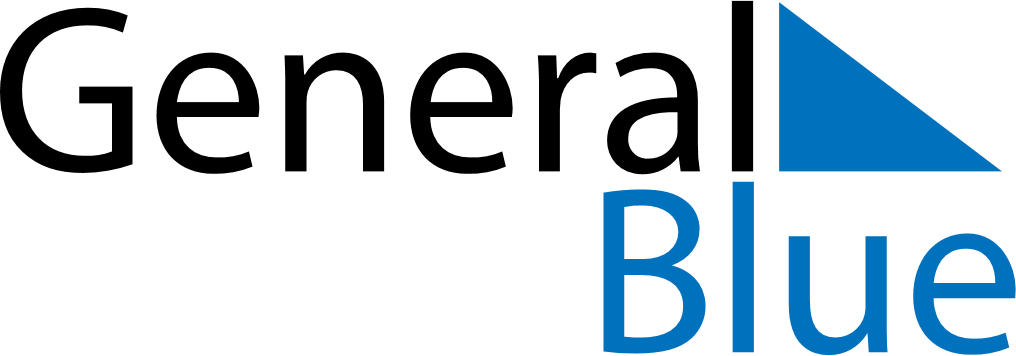 August 2020August 2020August 2020August 2020August 2020August 2020HungaryHungaryHungaryHungaryHungaryHungarySundayMondayTuesdayWednesdayThursdayFridaySaturday12345678910111213141516171819202122Saint Stephen’s Day232425262728293031NOTES